TÜRKİYE ATLETİZM FEDERASYONU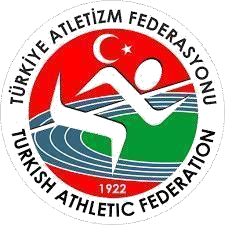 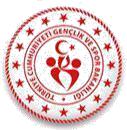 UZAKTAN EĞİTİMATLETİZMDE ÇOCUK KORUMAEĞİTİM PROGRAMI11 ARALIK 202311 Aralık 2023 tarihinde gerçekleşecek olan ‘‘Atletizmde Çocuk Koruma Eğitim Programı’’ konu başlıklı Uzaktan Seminere katılmaya hak kazanan kursiyerlerin listesi aşağıda yer almaktadır.Söz konusu eğitimin ilk günü (11 Aralık 2023) Uzaktan Eğitim ile Zoom Uygulaması üzerinden gerçekleşecektir (Tüm kursiyerlerin katılması zorunludur).Seminerin gerçekleşeceği Zoom Uygulamasına giriş sırasında kullanılacak olan Webinar ID ve Password (Şifre) aşağıda adı geçen kursiyerlerin sisteme kayıt oldukları e-posta adreslerine gönderilecektir.Gelen Webinar ID ve Şifresi Gereksiz ya da Spam klasörlerinizde de kontrol etmenizi rica olunur.11 Aralık 2023 tarihindeki Atletizmde Çocuk Koruma programının yayını 10.00’da başlayacak olup, yayına 09.30 itibariyle giriş yapmanız gerekmektedir.Gerçekleşecek olan Seminer için gönderilmiş olan Webinar ID ve Password (Şifre) e-posta adresine ulaşmadığını düşünen kursiyerlerimiz kubra.islak@taf.org.tr geri dönüş yapmaları gerekmektedir.Seminerle ilgili bütün bilgilendirmeler e-posta üzerinden yapılacak olup, maillerini kontrol etmeyi unutmayınız.ZOOM YAYININA GİRİŞ YAPARKEN ADINIZI VE SOYADINIZI EKSİKSİZ VE DOĞRU OLARAK YAZMANIZ YOKLAMA ALINACAĞI İÇİN ÖNEM TEŞKİL ETMEKTEDİR.Uzaktan Eğitimi verilen derslerde her 15 dk bir yoklama yapılacak, yoklamada bir derse bile girmeyen katılımcılar yok sayılacak ve kurs ile ilişiği kesilecektir. (Ücret iadesi olmayacak ve bir sonraki kursa aktarımı sağlanmayacaktır.)Atletizmde Çocuk Koruma ve Çocuk Atletizmi Eğitiminde Öğr. Gör. Mazereti nedeniyle katılamamaları halinde yeni ders programı ile ilgili bilgilendirme tarafınıza gönderilecektir.Derse katılım sağlamayıp direk sınava girenlerin işlemleri geçersiz olacak olup kursu tekrarlaması gerekmektedir.Kurs programı ve uzaktan eğitim hakkında katılımcılara yeterli bir süre öncesinden bilgi verildiğinden, kursa katılımınızla ilgili herhangi bir mazeret kabul edilmeyecektir.Kursun il iki günü Uzaktan Eğitimle gerçekleşeceği için, bulunacağınız yerde yeterli hızda internet bağlantısı ve donanım olması gereklidir. İnternet imkânlarından kaynaklı sorunlar mazeret olarak kabul edilmeyecektir. Her ne kadar eğitimi akıllı telefon ve tabletten takip etmeniz olası olsa da tavsiye edilmemektedir. Bu yöntem kaynaklı olumsuzluklar mazeret olarak sunulamaz.ZOOM UYGULAMASI KULLANIM ŞEKLİİlk olarak www.zoom.us adlı internet sitesinden Zoom uygulamasını indirerek Seminer Öncesinde Telefon veya Bilgisayarınızda uygulamayı hazır ediniz.Uygulamayı açtıktan sonra join ikonuna tıklayarak e-posta adresinize Federasyonumuz tarafından gönderilen Webinar ID ve Password (Şifre) ile yayına katılım sağlayabilirsiniz.Zoom yayınına giriş yapılırken katılımcının adı ve soyadı eksiksiz ve doğru olarak yazılmalıdır.TÜM SORU VE CEVAPLARINIZ İÇİNkubra.islak@taf.org.trTÜM SORU VE CEVAPLARINIZ İÇİNkubra.islak@taf.org.trKATILIMCI LİSTESİKATILIMCI LİSTESİKATILIMCI LİSTESİKATILIMCI LİSTESİNOADI SOYADINOADI SOYADI1AHMET BASKIN46HEDİYE ÇALKUŞ2AKIN AKKOYUN47HELİN NUR CENGİZ3ALPER ÇİFTÇİ48HİLAL ÇİFTÇİ4AYLİN DİLARA YILMAZ49HÜSEYİN ARVASİ5BAHAR BOZDAĞ50HÜSEYİN AKGÜN6BARIŞ ÖMÜR51İBRAHİM AYYILDIZ7BATU HAN DEMİREL52İLAYDA ORHAN8BATUHAN ZORLU53İLKNUR DURMAZ9BERK DOĞAN54İREM TAŞKIN10BERKANT YAMAN55KEMAL ERDİNÇ OMALAR11BEYZA BAŞ56KEVSER ÜTEBAY12CANSU ÇAĞLAR ULUSOY57KORAY KARA13CEREN İLME58MELEK GÜNEŞ14DAMLA KARA59MELİSA TASA15DAMLA ZENGİN60MELİSA AÇIKEL16DENİZ DİNÇ61MERT KUDA17DİLARA ÇAKMAK62MERT KAHRAMAN18DİYAR ÖKSÜZER63MERVE ŞİMŞEK19DİYAR TAŞKIRAN64MERVE KOÇLAR20DUYGU GÜL CANDAN65MUHAMMED EMİRHAN KOLTUKCU21EBRU KEÇECİ66MURAT CAN22EFE GÜNERİ67MUSTAFA KİRAZ23EFE ÇELEN68MUSTAFA RIZA ŞAHİNLİ24ELGİN FIRAT ŞENTÜRK69NAZLICAN ÖZMERT25EMRE TAVLA70NİSA NUR KÖSEOĞLU26EMRE ÖZDEMİR71OĞUZHAN AVLUK27ENES İZMİRLİ72OĞUZHAN KAPLAN28ERCAN ŞİMŞEK73ONUR CANSIZ29ERDOĞAN CEYLAN74ÖMER FARUK ÇANAKÇİ30ERTAN TERZİOĞLU75ÖMÜR ŞİMŞEK (ÇOCUK KORUMA SEMİNERİ)31EYÜP SABRİ AYDIN76ÖZGÜR SAĞLAM32EYYÜP RUFAİOĞLU77PELİNSU ŞAHİN33FATMA EKŞİ78RABİA ASLAN34FERDİ KEMAL79RAMAZAN ARSLAN35FEYYAZ EFE SEVİNÇ80RAMAZAN ŞİMŞEK36FURKAN ALTINEL81ROJBİN ŞAY37GAMZE YILMAZ82RÜYA TUANA YILMAZTÜRK38GÖKBEN CEYLAN83SAMET KİP39GÜLİZAR BUKET DURUKALP ÖZDEMİR84SAMET CAN TÜRKSOY40HABİB İSLAM KURT85SEDAT YILMAZ (ÇOCUK KORUMA SEMİNERİ)41HASAN EMUL86SEDAT TUNAHAN TORUN42HAŞİM EREN KAVRI87SELİN YILMAZ43HATİCE GÜZELYURT88SERHAT KAROĞLU44HAVİN ÖZYAĞCİ89SEVGİ ÖZKAN45HAYAL ÇİFTÇİ90SEVİLAY ŞİMŞEKKATILIMCI LİSTESİKATILIMCI LİSTESİKATILIMCI LİSTESİKATILIMCI LİSTESİNOADI SOYADINOADI SOYADI91SILA SIMAY HARMAN104UMUT UYSAL92SOYKAN BAYKAL105UTKU SEZGİN93SÜLEYMAN ASLAN106YAĞMUR ERDOĞAN94ŞAHİN TİZEL107YUNUS EMRE TEPE95ŞEVVAL ÜSTÜNSOY108YUSUF TEKEŞ96ŞEYMA YILDIRAR109YUSUF BAĞİŞ97TUANA BEGÜM APAY110YUSUF ÇAĞATAY GÜMÜŞOĞLU98TUĞBA ŞAHİN111ZEHRA ORAL99TUĞBA SUBAŞI112ZEHRA SILA AYDIN100TÜLAY TAŞKIN113ZEYNEP BOZKURT101UFUK ÇELİK114ZEYNEP ATAŞ102UĞUR CEYLAN115ZEYNEP SUDE ERTEK103ULAŞ SİNAN SEVGİ